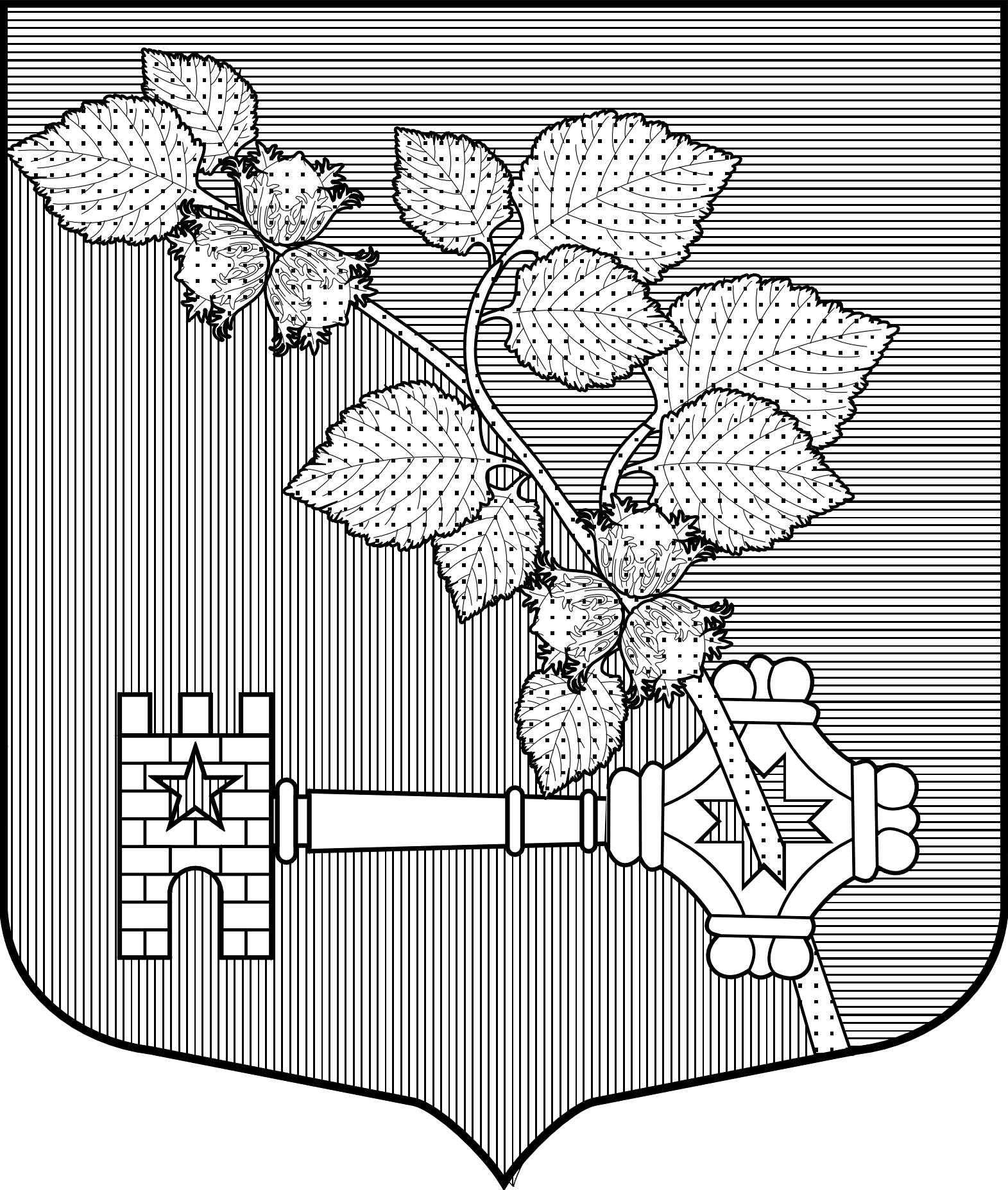  АДМИНИСТРАЦИЯВиллозского городского поселенияЛомоносовского районаПОСТАНОВЛЕНИЕ № __587___« 06 »  декабря 2019 года                                                                               гп. ВиллозиРуководствуясь Федеральным законом от 06.10.2003 № 131-ФЗ «Об общих принципах организации местного самоуправления в Российской Федерации», Гражданским кодексом Российской Федерации, Земельным кодексом Российской Федерации, решением Совета депутатов Виллозского городского поселения № 24 от 03.12.2019 г «Об отмене решения совета депутатов Виллозского городского поселения Ломоносовского района от 30.07.2019г. №38 «О предоставлении МКУ «Центр информационного и административно-хозяйственного обеспечения» муниципального образования Ломоносовский муниципальный район Ленинградской области  в постоянное (бессрочное) пользование земельного участка с кадастровым номером 47:14:0655001:5 для создания межмуниципального кладбища», Уставом муниципального образования Виллозское городское поселение Ломоносовского муниципального района Ленинградской области,  ПОСТАНОВЛЯЮ:1. Отменить постановление администрации Виллозского городского поселения от 20.09.2019 № 454  «О  прекращении права постоянного (бессрочного) пользования  МУ «Бюро ритуальных услуг» земельным участком с кадастровым номером 47:14:0655001:5»  и отменить постановление администрации Виллозского городского поселения от 06.08.2019 № 375 «О  предоставлении МКУ «Центр информационного и административно  - хозяйственного обеспечения» муниципального образования Ломоносовский муниципальный район Ленинградской области в постоянное (бессрочное) пользование земельного участка с кадастровым номером 47:14:0655001:5 для создания межмуниципального кладбища».2. Настоящее постановление вступает в силу с момента принятия.3.Опубликовать настоящее постановление на официальном сайте муниципального образования Виллозское городское поселение по электронному адресу: www.villozi-adm.ru    4. Контроль над  исполнением настоящего постановления оставляю за собой.Врио главы администрации Виллозского городского поселения 					 С.В. Андреева«Об отмене постановления администрации Виллозского городского поселения от 20.09.2019  № 454  «О  прекращении права постоянного (бессрочного) пользования  МУ «Бюро ритуальных услуг» земельным участком с кадастровым номером 47:14:0655001:5»  и постановления администрации Виллозского городского поселения от 06.08.2019 № 375 «О  предоставлении МКУ «Центр информационного и административно- хозяйственного обеспечения» МО Ломоносовский муниципальный район Ленинградской области в постоянное (бессрочное) пользование земельного участка с кадастровым номером 47:14:0655001:5 для создания межмуниципального кладбища»